מכינה קדם צבאית "נחשון" - המדרשה הישראלית למנהיגות חברתית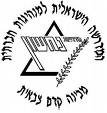 מחזור כ"ב הראשון, שובל, 2018-2019, התשע"ט, שבוע 18 – ארכיאולוגיה "הכל עובר, אבל שום דבר לא לגמרי נעלם" (ג'ני דיסקי)יום א'30.12.2018כ"ב טבת התשע"טיום ב'31.12.18כ"ג טבת התשע"טיום ג'1.1.2019כ"ג טבת התשע"טיום ד'2.1.2019כ"ה טבת התשע"טיום ה'3.1.2019כ"ו טבת התשע"טיום ו'4.1.19כ"ז טבת התשע"טמנחה תורןנעםנועהאביחינעםנעםצור יגאלאביחיאביחינעם-מובילי יוםמעין עטר ורועי בראוןארז סוניגו ואלון כץטל כהן וגלעד פלררועי יוסקוביץ ועומר זהביעומרי דהאן ועומרי נצר4:30בוקר טוב + סידור ציוד אישי + הכנת סנדויצ'ים למהלך היוםבוקר טוב + סידור ציוד אישי + הכנת סנדויצ'ים למהלך היוםבוקר טוב + סידור ציוד אישי + הכנת סנדויצ'ים למהלך היוםבוקר טוב + סידור ציוד אישי + הכנת סנדויצ'ים למהלך היוםבוקר טוב + סידור ציוד אישי + הכנת סנדויצ'ים למהלך היוםפרשת השבוע: ואראכניסת שבת: 16:19צאת שבת: 17:27שבת שלום !5:20יציאה לאתר חפירה - תל אסוריציאה לאתר חפירה - תל אסוריציאה לאתר חפירה - תל אסוריציאה לאתר חפירה - תל אסוריציאה לאתר חפירה - תל אסורפרשת השבוע: ואראכניסת שבת: 16:19צאת שבת: 17:27שבת שלום !6:30תחילת עבודהתחילת עבודהתחילת עבודהתחילת עבודהתחילת עבודהפרשת השבוע: ואראכניסת שבת: 16:19צאת שבת: 17:27שבת שלום !10:00-10:30הפסקההפסקההפסקההפסקההפסקהפרשת השבוע: ואראכניסת שבת: 16:19צאת שבת: 17:27שבת שלום !10:30המשך עבודההמשך עבודההמשך עבודההמשך עבודההמשך עבודהפרשת השבוע: ואראכניסת שבת: 16:19צאת שבת: 17:27שבת שלום !12:45הפסקההפסקההפסקההפסקההפסקהפרשת השבוע: ואראכניסת שבת: 16:19צאת שבת: 17:27שבת שלום !13:00המשך עבודההמשך עבודההמשך עבודההמשך עבודההמשך עבודהפרשת השבוע: ואראכניסת שבת: 16:19צאת שבת: 17:27שבת שלום !14:30סיום עבודה ויציאה למקום לינהסיום עבודה ויציאה למקום לינהסיום עבודה ויציאה למקום לינהסיום עבודה ויציאה למקום לינהסיום עבודה ויציאה למקום לינהפרשת השבוע: ואראכניסת שבת: 16:19צאת שבת: 17:27שבת שלום !15:00-17:00ארוחת צהריים והפסקה + זמן מקלחותארוחת צהריים והפסקה + זמן מקלחותארוחת צהריים והפסקה + זמן מקלחותארוחת צהריים והפסקה + זמן מקלחותארוחת צהריים והפסקה + זמן מקלחות17:00פעילות חברתית – מדיטציה ותהפעילות חברתית – ערב השנה החדשהאימון שחרור – חוליית כושרפעילות חברתית – Xטרקטור14:30 – אצהריים15:15 – סיכום שבוע 17:30                                         הפסקה                                         הפסקה                                         הפסקה                                         הפסקה16:00 – הקפצה לבנימינה ויציאה הביתה17:45עוזי רוטשטיין – שוד עתיקותאלדד גרינפלד – שימור עתיקות ומבניםנועה שאול – פרהיסטוריה והתפתחות האדם17:30 – שומרי הבית19:00אימון שחרור – מתיחותהדרכה - גלעד – אתרים ארכיאולוגייםפעילות חברתית – זיכרון אנושי19:00 – ארוחת ערב19:15הדרכה רועי בראון: תיארוך ממצאיםהדרכה טל כ.: תקופות זמןהדרכה ארז סוניגו: ארכיאולוגיה ימית19:45 – עיבוד יום19:30ארוחת ערבארוחת ערבארוחת ערבארוחת ערבארוחת ערב20:00עיבוד יוםעיבוד יוםעיבוד יוםעיבוד יוםעיבוד יום20:30לילה טבלילה טבלילה טבלילה טבלילה טב